Hvad vælger du? 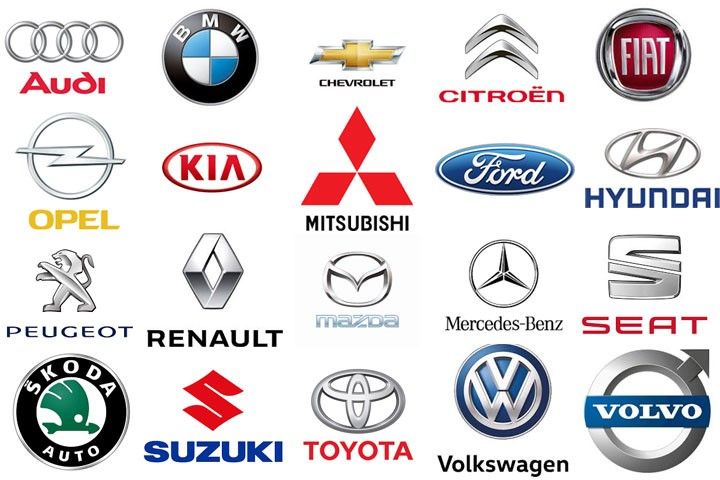 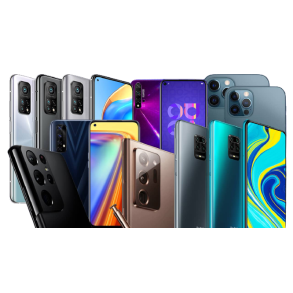 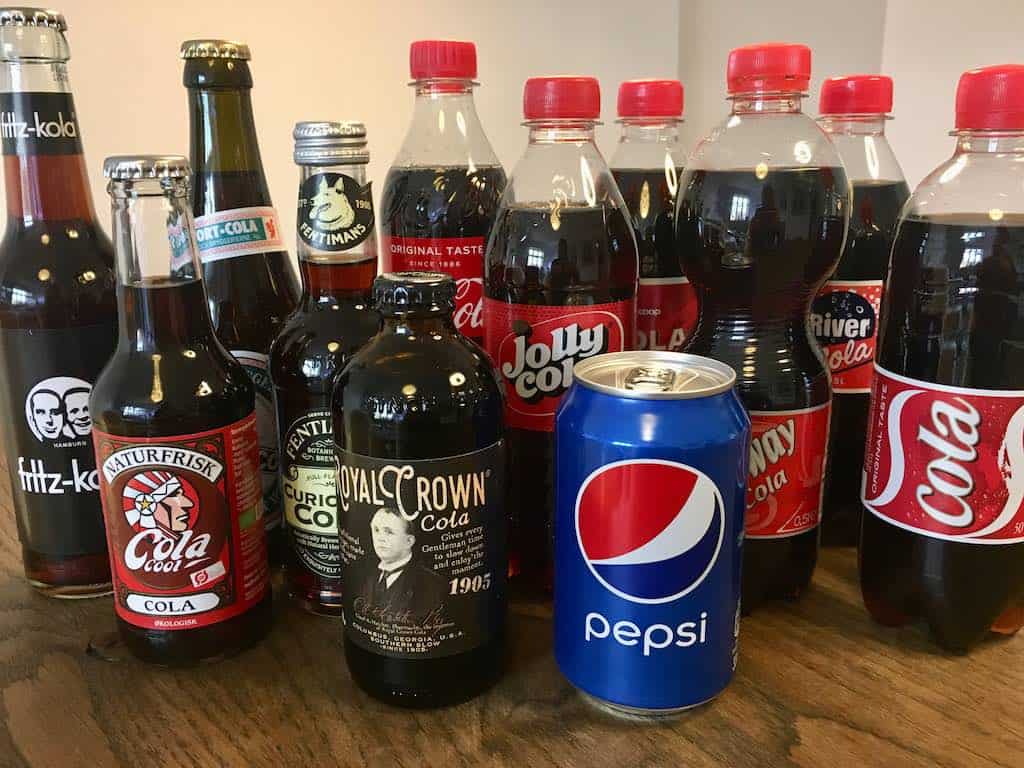 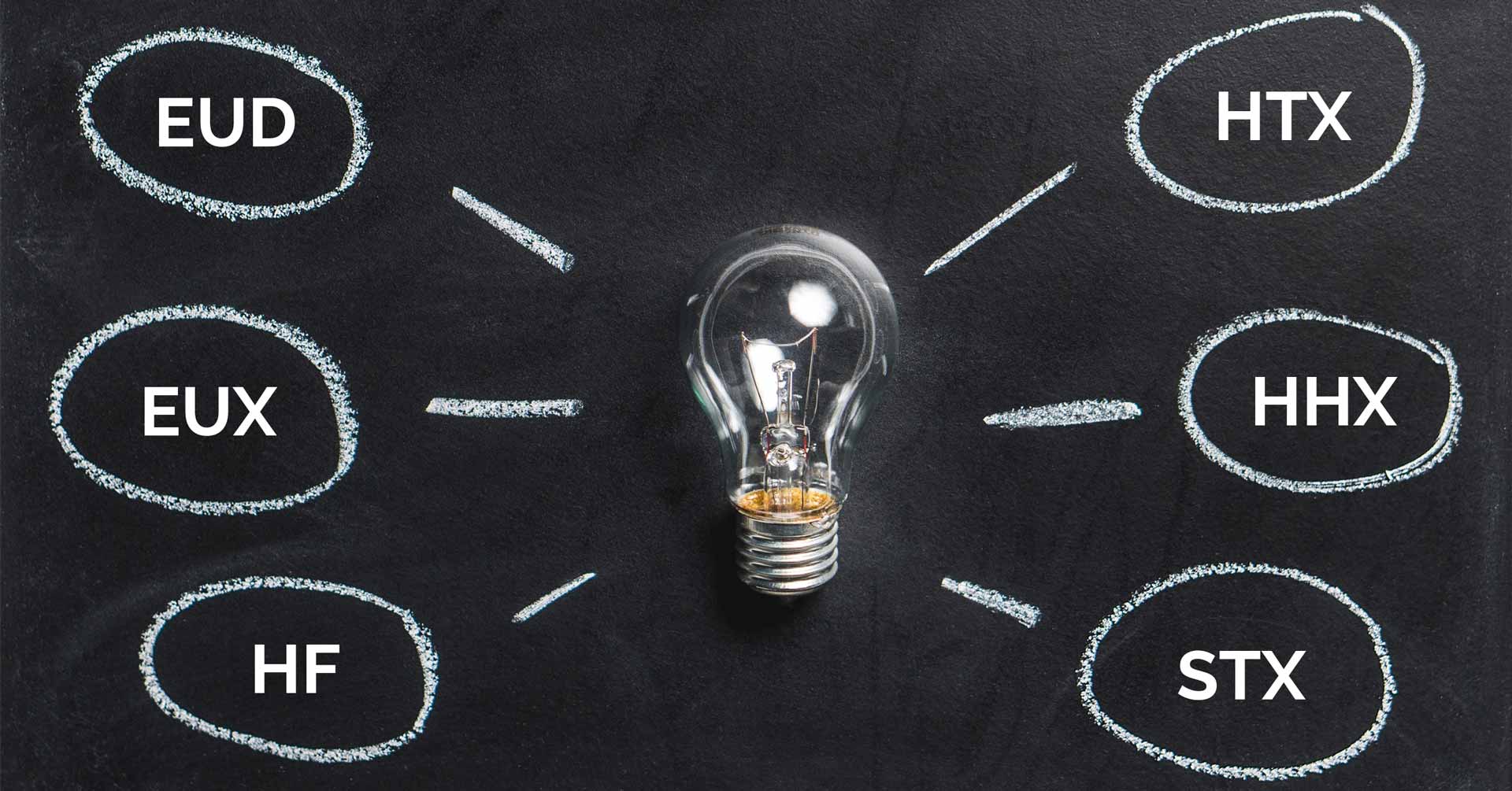 Mobil ______________________________Hmmm – hvorfor? ________________________________________________________________Bil _________________________________Hmmm – hvorfor? ________________________________________________________________Cola _______________________________Hmmm – hvorfor? ________________________________________________________________Ungdomsuddannelse _________________Hmmm – hvorfor? ________________________________________________________________